Odasa  las verduras del huerto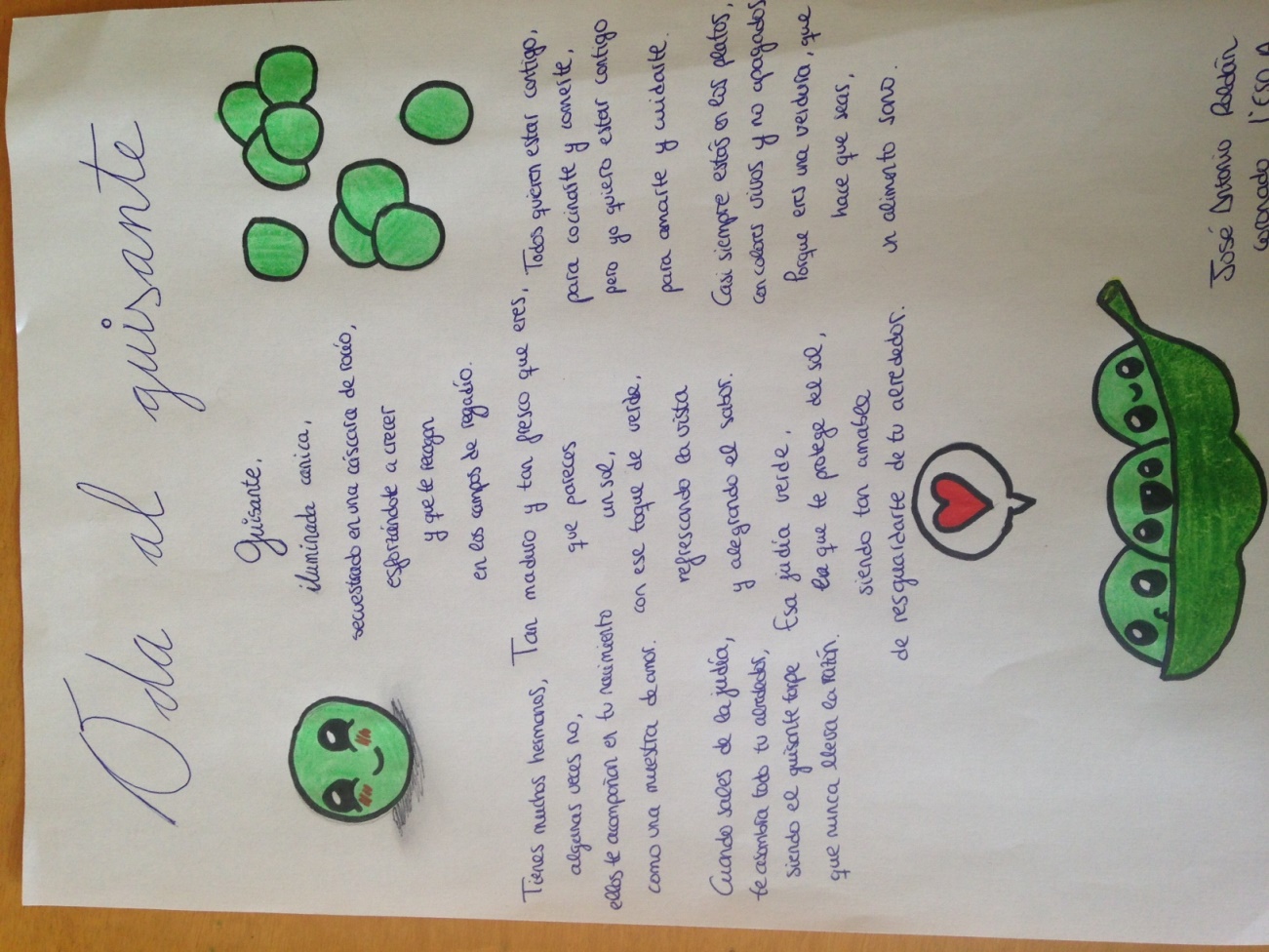 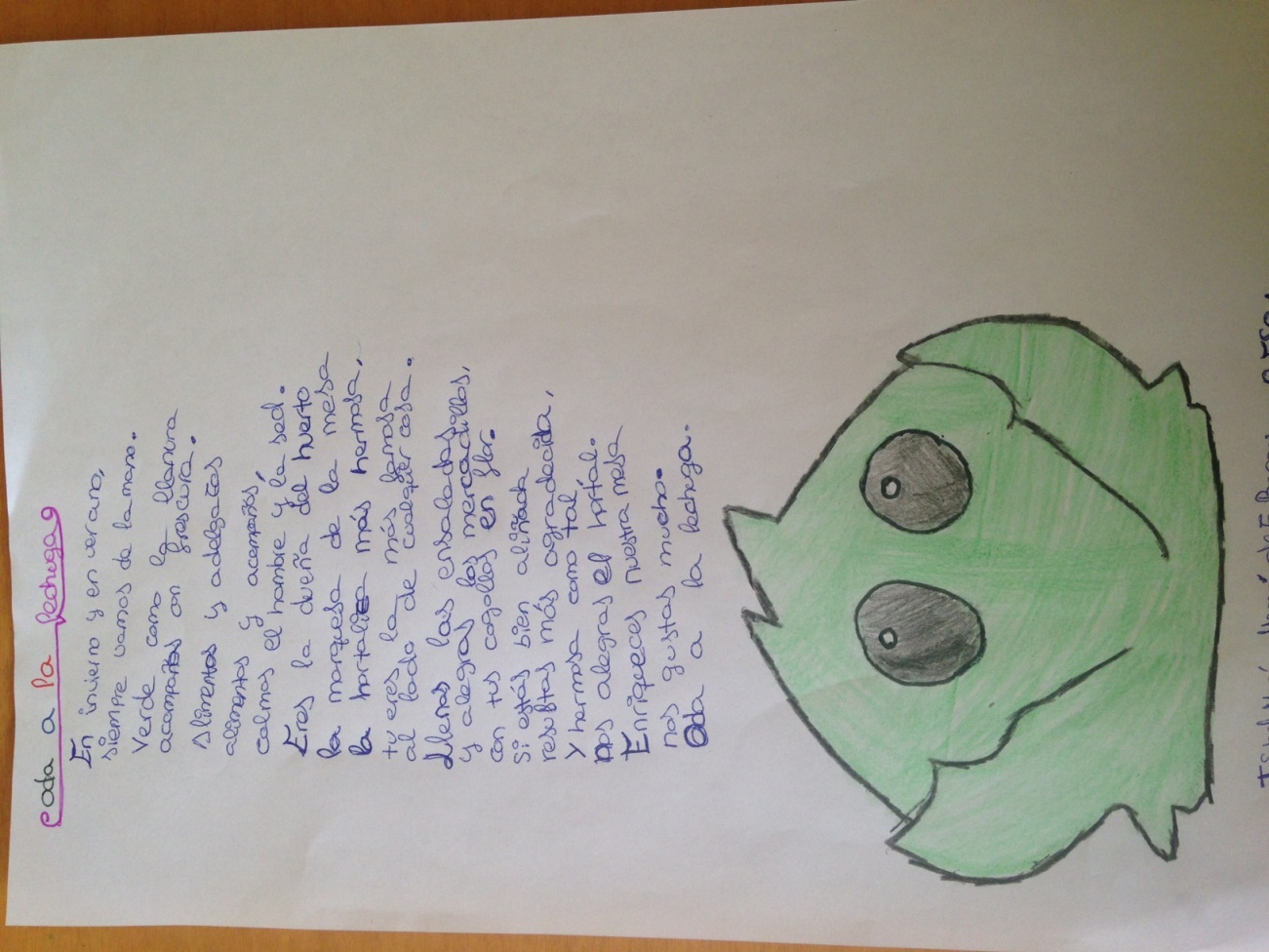 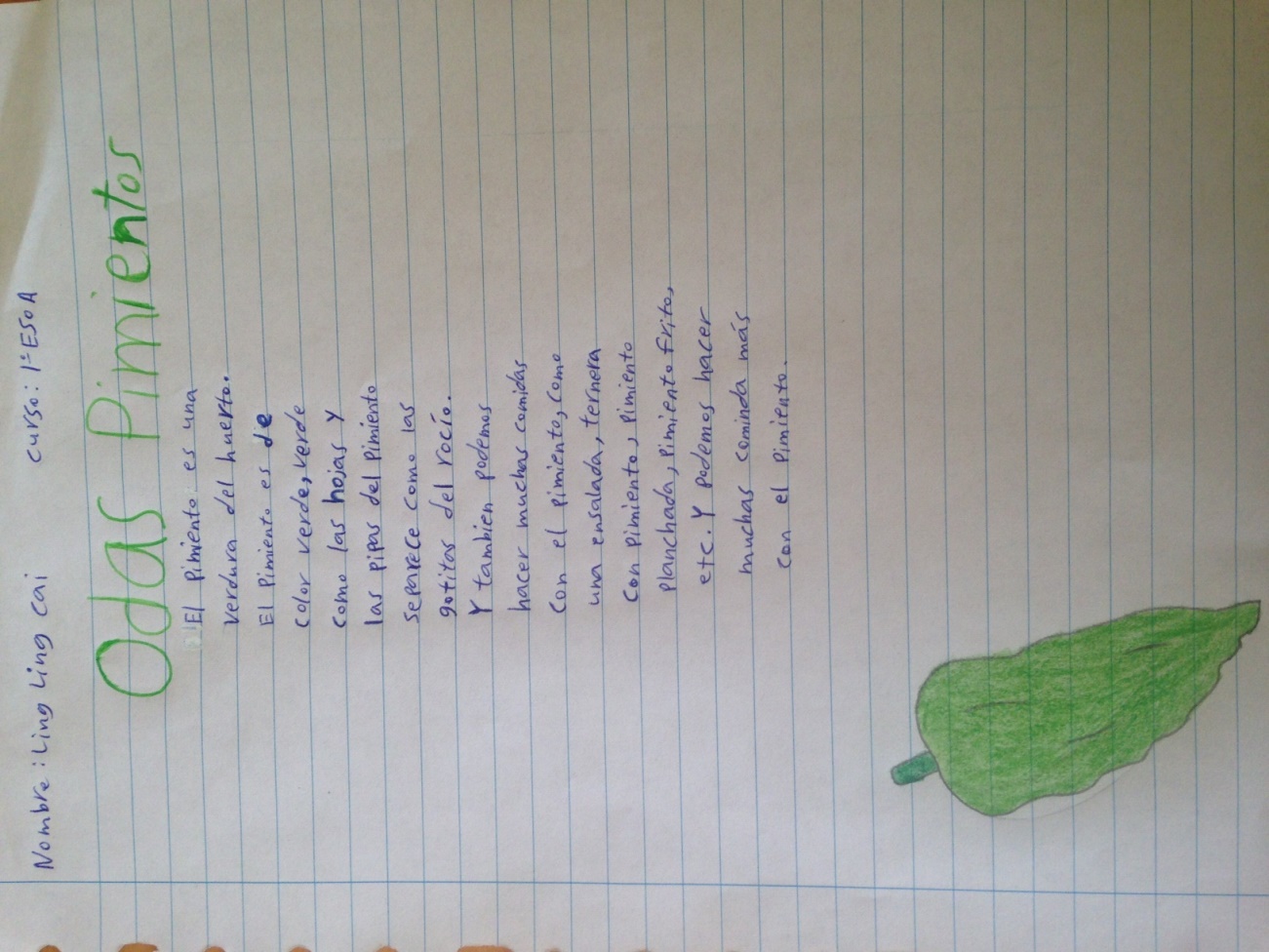 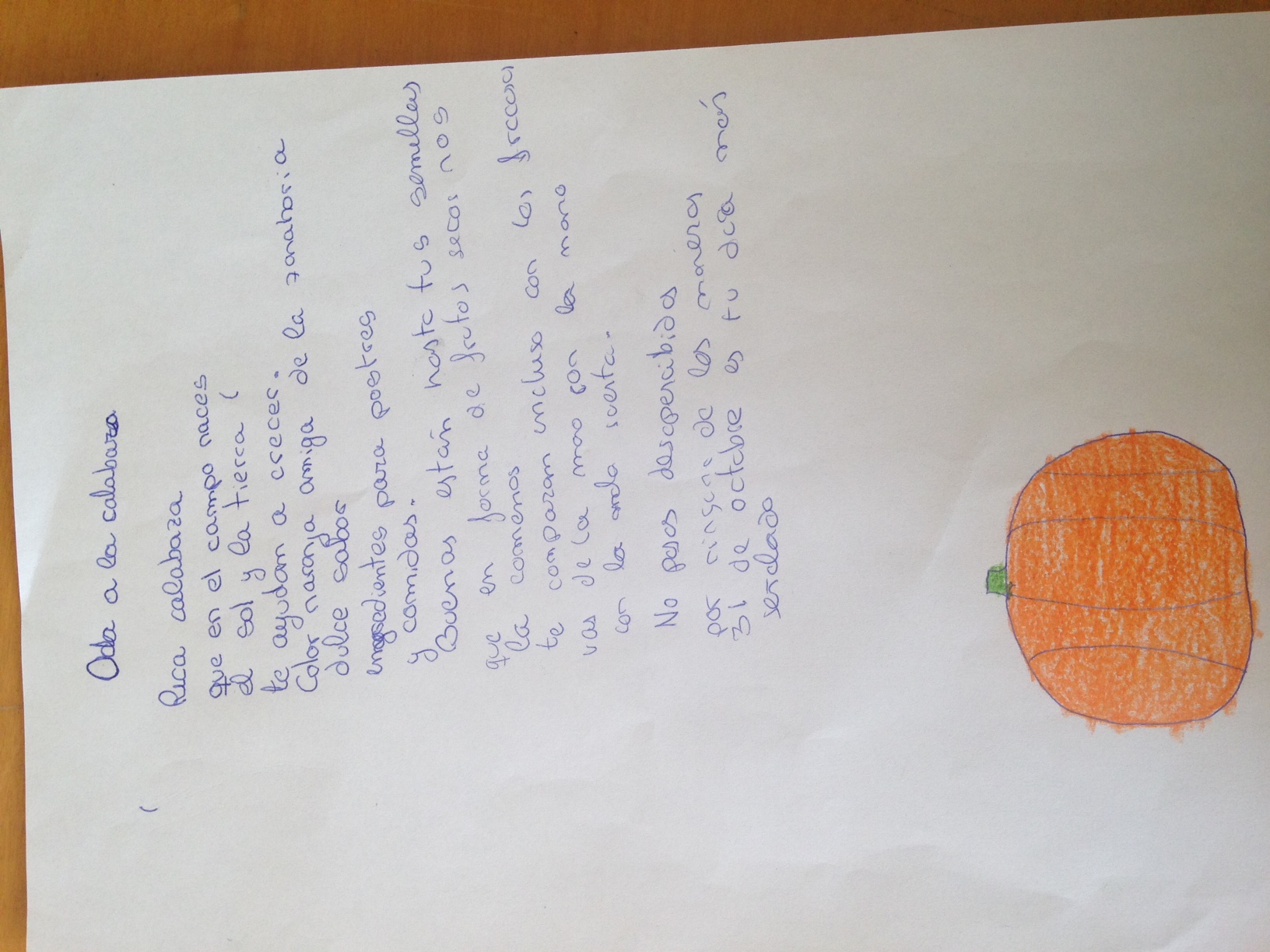 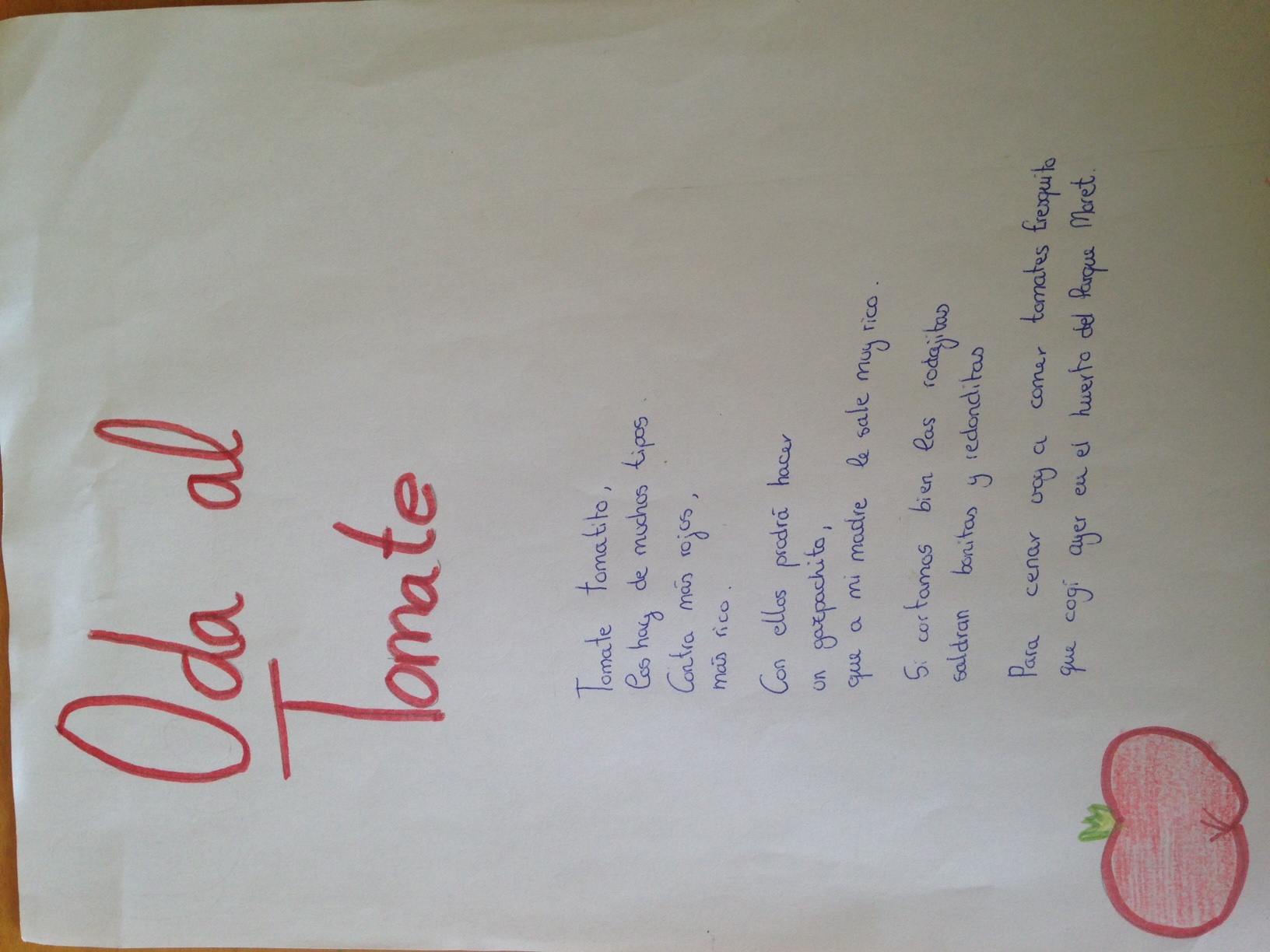 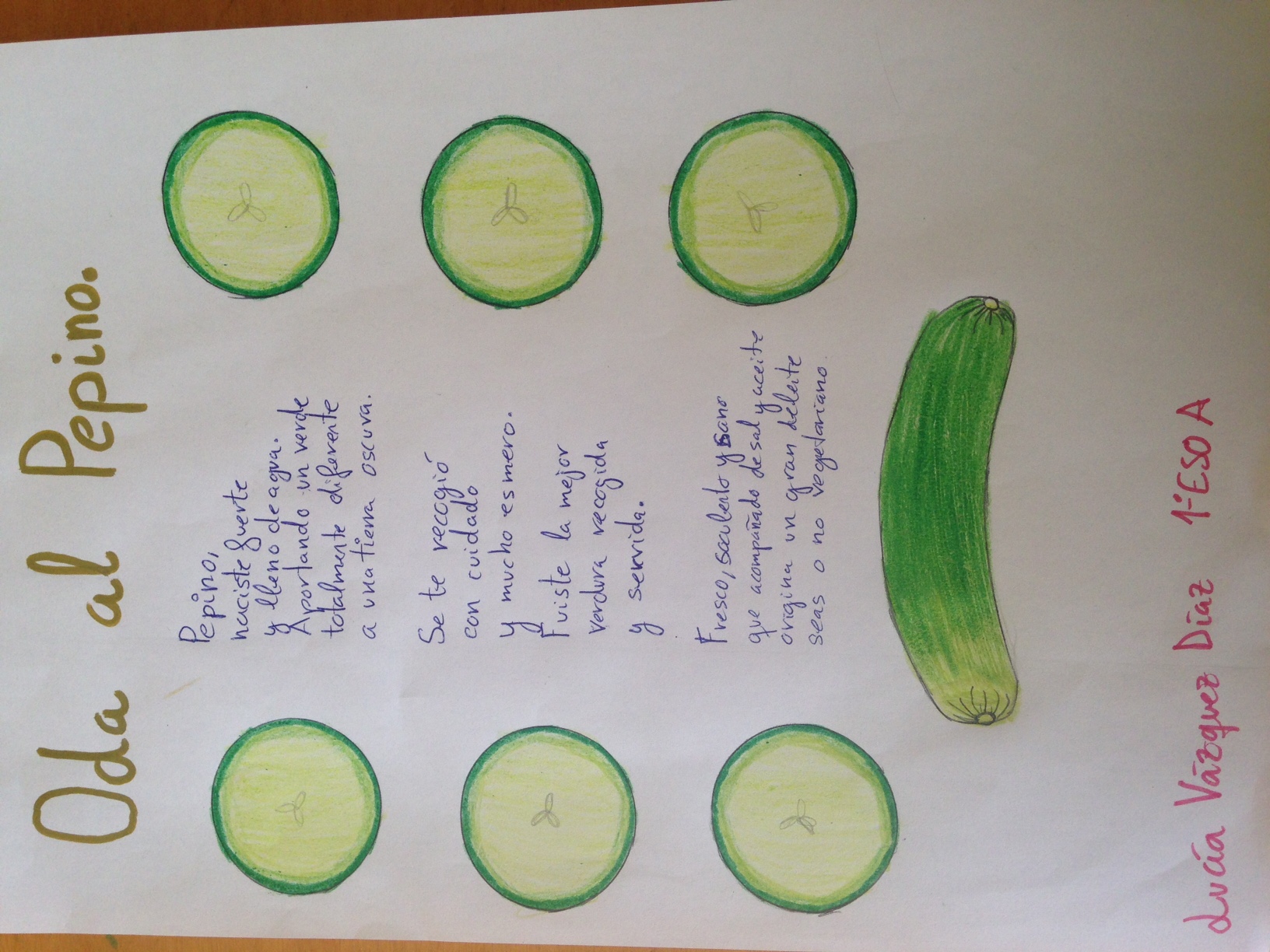 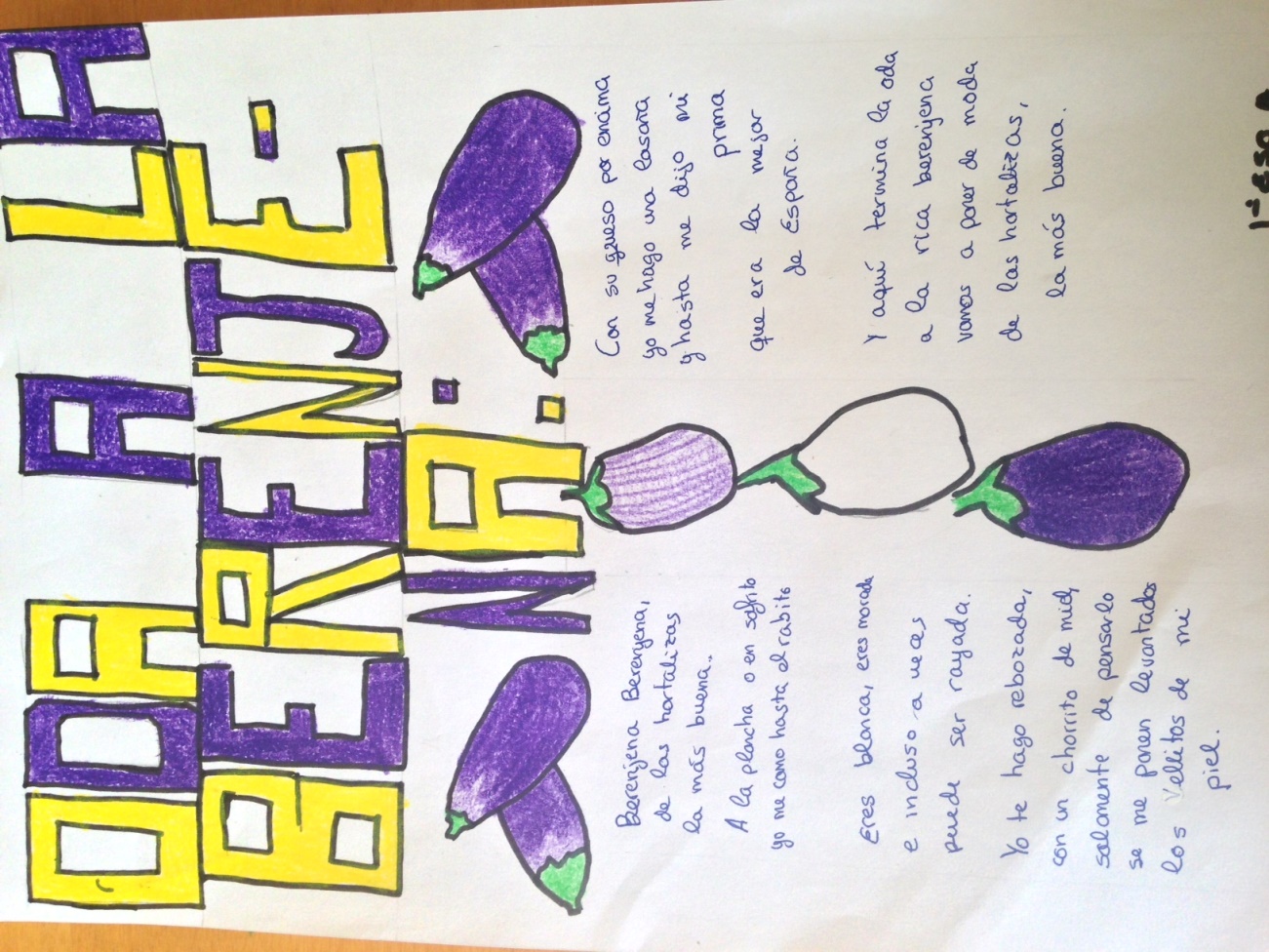 